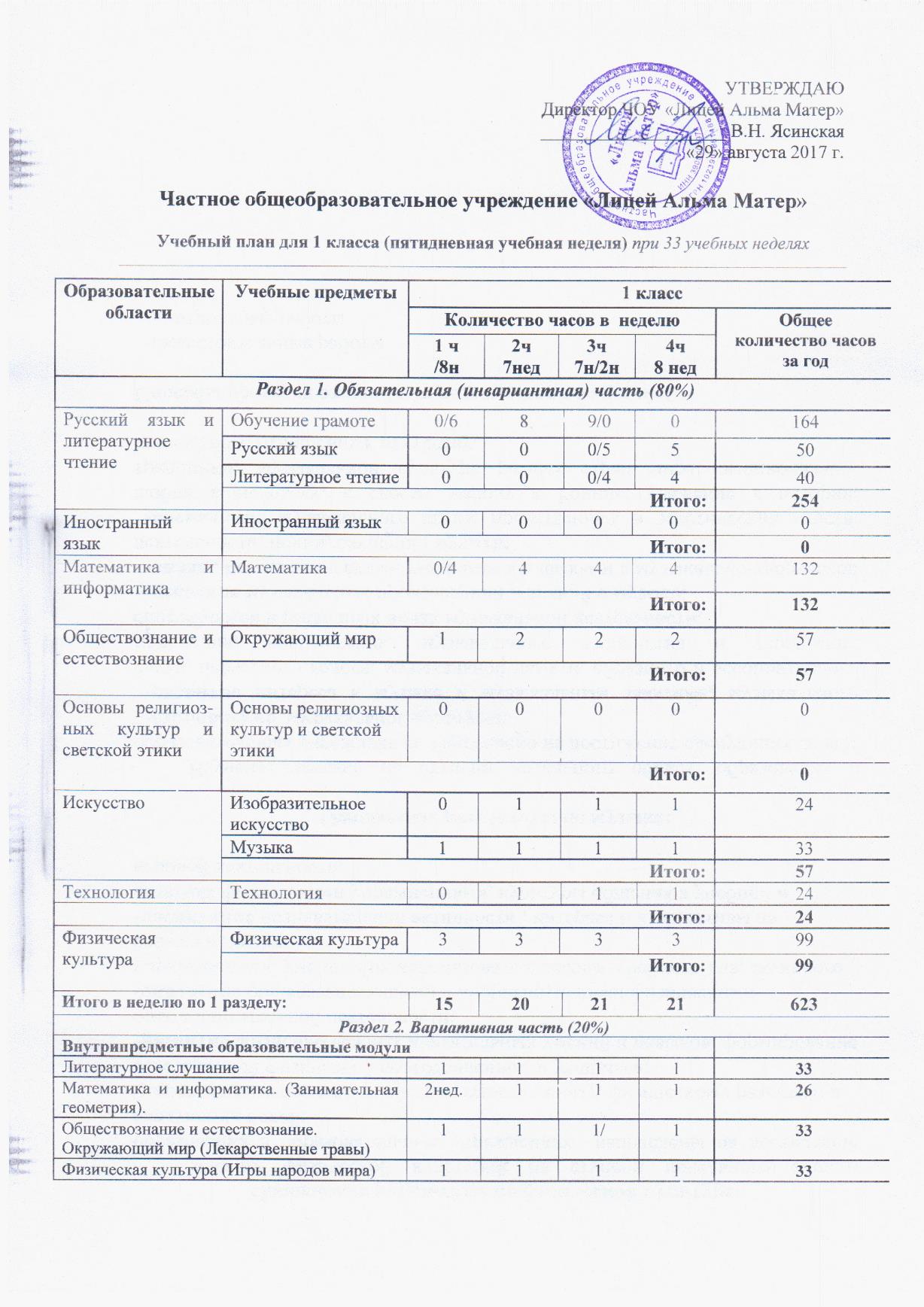 Частное общеобразовательное учреждение «Лицей Альма Матер»Учебный план для 2 класса (пятидневная учебная неделя) при 34 учебных неделяхЧастное общеобразовательное учреждение «Лицей Альма Матер»Учебный план для 3 класса (пятидневная учебная неделя) при 34 учебных неделяхЧастное общеобразовательное учреждение «Лицей Альма Матер»Учебный план для 4 класса (пятидневная учебная неделя) при 34 учебных неделяхИтого3,25444125Итого в неделю по 2 разделу:3,2544/4125Итого по разделу 2Итого по разделу 2Итого по разделу 2Итого по разделу 2Итого по разделу 2125Итого часов за годИтого часов за годИтого часов за годИтого часов за годИтого часов за год623Максимально допустимая недельная нагрузка15202121Образовательные областиУчебные предметыУчебные предметыУчебные предметыУчебные предметы2 класс 2 класс 2 класс Образовательные областиУчебные предметыУчебные предметыУчебные предметыУчебные предметыКоличество часов в неделю1ч/2ч/3ч/4ч Обязательная (инвариантная) частьОбязательная (инвариантная) частьОбязательная (инвариантная) частьОбязательная (инвариантная) частьОбязательная (инвариантная) частьОбязательная (инвариантная) частьОбязательная (инвариантная) частьРусский язык и литературное чтениеРусский языкРусский языкРусский языкРусский язык                   5.-5.-5.-5.170170170Русский язык и литературное чтениеЛитературное чтениеЛитературное чтениеЛитературное чтениеЛитературное чтение                   4.-4.-4.-4.136136136Русский язык и литературное чтениеИтого:Итого:Итого:Итого:Итого:306306Русский язык и литературное чтениеВ т.ч. внутрипредметные модуль:«Литературное слушание» (лит)В т.ч. внутрипредметные модуль:«Литературное слушание» (лит)В т.ч. внутрипредметные модуль:«Литературное слушание» (лит)В т.ч. внутрипредметные модуль:«Литературное слушание» (лит)В т.ч. внутрипредметные модуль:«Литературное слушание» (лит)3434Иностранный языкИностранный язык (английский)Иностранный язык (английский)Иностранный язык (английский)                     2.-2.-2.-2.                     2.-2.-2.-2.6868Иностранный языкИтого:Итого:Итого:Итого:Итого:6868Иностранный языкМатематика и информатикаМатематикаМатематикаМатематикаМатематика                  4.-4.-4.-4.136136Математика и информатикаИтого:Итого:Итого:Итого:Итого:136136Математика и информатикаВ т.ч. внутрипредметный модуль: «Конструирование»В т.ч. внутрипредметный модуль: «Конструирование»В т.ч. внутрипредметный модуль: «Конструирование»В т.ч. внутрипредметный модуль: «Конструирование»В т.ч. внутрипредметный модуль: «Конструирование»3434Обществознание и естествознаниеОкружающий мирОкружающий мирОкружающий мирОкружающий мир                  2.-2.-2.-26868Обществознание и естествознаниеИтого:Итого:Итого:Итого:Итого:6868Обществознание и естествознаниеВ т.ч. внутрипредметный модуль: «Краеведение»В т.ч. внутрипредметный модуль: «Краеведение»В т.ч. внутрипредметный модуль: «Краеведение»В т.ч. внутрипредметный модуль: «Краеведение»В т.ч. внутрипредметный модуль: «Краеведение»3434Искусство Изобразительное искусство Изобразительное искусство Изобразительное искусство Изобразительное искусство                   1.-1.-1.-1.3434Искусство МузыкаМузыкаМузыкаМузыка                   1.-1.-1.-13434Искусство Итого:Итого:Итого:Итого:Итого:6868ТехнологияТехнологияТехнология1/1/1/11/1/1/11/1/1/13434ТехнологияИтого:Итого:Итого:Итого:Итого:3434ТехнологияВ т.ч. внутрипредметный модуль:«Информатика и ИКТ»В т.ч. внутрипредметный модуль:«Информатика и ИКТ»В т.ч. внутрипредметный модуль:«Информатика и ИКТ»В т.ч. внутрипредметный модуль:«Информатика и ИКТ»В т.ч. внутрипредметный модуль:«Информатика и ИКТ»3434Физическая культураФизическая культураФизическая культураФизическая культураФизическая культура3/3/3/3102102Физическая культураИтого:Итого:Итого:Итого:Итого:102 102 В т.ч. внутрипредметный модуль: «Подвижные игры»В т.ч. внутрипредметный модуль: «Подвижные игры»В т.ч. внутрипредметный модуль: «Подвижные игры»В т.ч. внутрипредметный модуль: «Подвижные игры»В т.ч. внутрипредметный модуль: «Подвижные игры»2020Вариативная часть (20%)Вариативная часть (20%)Вариативная часть (20%)Вариативная часть (20%)Вариативная часть (20%)Вариативная часть (20%)Вариативная часть (20%)Вариативная часть (20%)Внутрипредметные модулиВнутрипредметные модулиВнутрипредметные модулиВнутрипредметные модулиВнутрипредметные модулиВнутрипредметные модулиИтого вариативная часть (20%)Итого вариативная часть (20%)Итого вариативная часть (20%)Итого вариативная часть (20%)Итого вариативная часть (20%)Итого вариативная часть (20%)156156Итого часов в неделю:Итого часов в неделю:23/23/23/2323/23/23/2323/23/23/2323/23/23/23782782Образовательные областиУчебные предметыУчебные предметыУчебные предметы33333Образовательные областиУчебные предметыУчебные предметыУчебные предметыКоличество часов в неделю      1ч.     2ч.     3ч.     4ч.     Количество часов в неделю      1ч.     2ч.     3ч.     4ч.     Количество часов в неделю      1ч.     2ч.     3ч.     4ч.     Количество часов в неделю      1ч.     2ч.     3ч.     4ч.     Количество часов в неделю      1ч.     2ч.     3ч.     4ч.     Обязательная (инвариантная) частьОбязательная (инвариантная) частьОбязательная (инвариантная) частьОбязательная (инвариантная) частьРусский язык и литературное чтениеРусский языкРусский языкРусский язык      5         5        5        5      5         5        5        5      5         5        5        5      5         5        5        5      5         5        5        5170170170Русский язык и литературное чтениеЛитературное чтениеЛитературное чтениеЛитературное чтение       4        4       4         4       4        4       4         4       4        4       4         4       4        4       4         4       4        4       4         4136136136Русский язык и литературное чтениеИтого:Итого:Итого:Итого:Итого:Итого:Итого:Итого:306306306Русский язык и литературное чтениеВ т.ч. внутрипредметные модули:«Мир деятельности»«Истоки»В т.ч. внутрипредметные модули:«Мир деятельности»«Истоки»В т.ч. внутрипредметные модули:«Мир деятельности»«Истоки»В т.ч. внутрипредметные модули:«Мир деятельности»«Истоки»В т.ч. внутрипредметные модули:«Мир деятельности»«Истоки»В т.ч. внутрипредметные модули:«Мир деятельности»«Истоки»В т.ч. внутрипредметные модули:«Мир деятельности»«Истоки»В т.ч. внутрипредметные модули:«Мир деятельности»«Истоки»342734273427Иностранный языкИностранный язык (английский)Иностранный язык (английский)       2          2         2         2       2          2         2         2       2          2         2         2       2          2         2         2       2          2         2         2       2          2         2         2686868Иностранный языкИтого:Итого:Итого:Итого:Итого:Итого:Итого:Итого:686868Математика и информатикаМатематикаМатематикаМатематика       4         4         4         4       4         4         4         4       4         4         4         4       4         4         4         4       4         4         4         4136136136Математика и информатикаИтого:Итого:Итого:Итого:Итого:Итого:Итого:Итого:136136136Математика и информатикаОкружающий мирОкружающий мир (естествознание)Окружающий мир (естествознание)Окружающий мир (естествознание)       2          2          2         2       2          2          2         2       2          2          2         2       2          2          2         2       2          2          2         2686868Окружающий мирИтого:Итого:Итого:Итого:Итого:Итого:Итого:Итого:686868Окружающий мирВ т.ч. внутрипредметный модуль: «Краеведение» (Лекарственные травы Кал. области) В т.ч. внутрипредметный модуль: «Краеведение» (Лекарственные травы Кал. области) В т.ч. внутрипредметный модуль: «Краеведение» (Лекарственные травы Кал. области) В т.ч. внутрипредметный модуль: «Краеведение» (Лекарственные травы Кал. области) В т.ч. внутрипредметный модуль: «Краеведение» (Лекарственные травы Кал. области) В т.ч. внутрипредметный модуль: «Краеведение» (Лекарственные травы Кал. области) В т.ч. внутрипредметный модуль: «Краеведение» (Лекарственные травы Кал. области) В т.ч. внутрипредметный модуль: «Краеведение» (Лекарственные травы Кал. области) 343434Искусство Изобразительное искусство Изобразительное искусство Изобразительное искусство          1          1           1            1         1          1           1            1         1          1           1            1         1          1           1            1         1          1           1            1343434Искусство МузыкаМузыкаМузыка          1          1           1              1          1          1           1              1          1          1           1              1          1          1           1              1          1          1           1              1343434Искусство Итого:Итого:Итого:Итого:Итого:Итого:Итого:Итого:686868Искусство Технология ТехнологияТехнология	1           1            1             1	1           1            1             1	1           1            1             1	1           1            1             1	1           1            1             1	1           1            1             1343434Технология Итого:Итого:Итого:Итого:Итого:Итого:Итого:Итого:343434Технология В т.ч. внутрипредметный модуль: «Информатика и ИКТ»В т.ч. внутрипредметный модуль: «Информатика и ИКТ»В т.ч. внутрипредметный модуль: «Информатика и ИКТ»В т.ч. внутрипредметный модуль: «Информатика и ИКТ»В т.ч. внутрипредметный модуль: «Информатика и ИКТ»В т.ч. внутрипредметный модуль: «Информатика и ИКТ»В т.ч. внутрипредметный модуль: «Информатика и ИКТ»В т.ч. внутрипредметный модуль: «Информатика и ИКТ»343434Физическая культураФизическая культураФизическая культураФизическая культура          3             3            3            3          3             3            3            3          3             3            3            3          3             3            3            3          3             3            3            3102102102Физическая культураИтого:Итого:Итого:Итого:Итого:Итого:Итого:Итого:102102102Физическая культураВ т.ч. внутрипредметный модуль:«Лечебная физ-ра профилактика плоскостопия»В т.ч. внутрипредметный модуль:«Лечебная физ-ра профилактика плоскостопия»В т.ч. внутрипредметный модуль:«Лечебная физ-ра профилактика плоскостопия»В т.ч. внутрипредметный модуль:«Лечебная физ-ра профилактика плоскостопия»В т.ч. внутрипредметный модуль:«Лечебная физ-ра профилактика плоскостопия»В т.ч. внутрипредметный модуль:«Лечебная физ-ра профилактика плоскостопия»В т.ч. внутрипредметный модуль:«Лечебная физ-ра профилактика плоскостопия»В т.ч. внутрипредметный модуль:«Лечебная физ-ра профилактика плоскостопия»272727Вариативная часть (20%)Вариативная часть (20%)Вариативная часть (20%)Вариативная часть (20%)Вариативная часть (20%)Вариативная часть (20%)Вариативная часть (20%)Вариативная часть (20%)Вариативная часть (20%)Вариативная часть (20%)Вариативная часть (20%)Вариативная часть (20%)Внутрипредметные модулиВнутрипредметные модулиВнутрипредметные модулиВнутрипредметные модулиВнутрипредметные модулиВнутрипредметные модулиВнутрипредметные модулиВнутрипредметные модулиИтого вариативная часть (20%)Итого вариативная часть (20%)Итого вариативная часть (20%)Итого вариативная часть (20%)Итого вариативная часть (20%)Итого вариативная часть (20%)Итого вариативная часть (20%)Итого вариативная часть (20%)156156156156Итого часов в неделю:Итого часов в неделю:232323232323782782782782Образовательные областиУчебные предметыУчебные предметыУчебные предметы4 класс4 класс4 класс4 классОбразовательные областиУчебные предметыУчебные предметыУчебные предметыКоличество часов в неделю         1ч.    2ч.    3ч.    4.Количество часов в неделю         1ч.    2ч.    3ч.    4.Количество часов в неделю         1ч.    2ч.    3ч.    4.Количество часов в неделю         1ч.    2ч.    3ч.    4.Обязательная (инвариантная) частьОбязательная (инвариантная) частьОбязательная (инвариантная) частьОбязательная (инвариантная) частьРусский язык и литературное чтениеРусский языкРусский языкРусский язык         4       4        4        4         4       4        4        4         4       4        4        4         4       4        4        4136136136Русский язык и литературное чтениеЛитературное чтениеЛитературное чтениеЛитературное чтение         4        4       4        4         4        4       4        4         4        4       4        4         4        4       4        4136136136Русский язык и литературное чтениеИтого:Итого:Итого:Итого:Итого:Итого:Итого:272272272Русский язык и литературное чтениеВ т.ч. внутрипредметный модуль:«Читалия» В т.ч. внутрипредметный модуль:«Читалия» В т.ч. внутрипредметный модуль:«Читалия» В т.ч. внутрипредметный модуль:«Читалия» В т.ч. внутрипредметный модуль:«Читалия» В т.ч. внутрипредметный модуль:«Читалия» В т.ч. внутрипредметный модуль:«Читалия» 343434Иностранный языкИностранный язык (английский)          2         2       2          2          2         2       2          2          2         2       2          2          2         2       2          2          2         2       2          2          2         2       2          2686868Иностранный языкИтого:Итого:Итого:Итого:Итого:Итого:Итого:686868Иностранный языкМатематика и информатикаМатематикаМатематикаМатематика        4         4      4        4        4         4      4        4        4         4      4        4        4         4      4        4136136136Математика и информатикаИтого:Итого:Итого:Итого:Итого:Итого:Итого:136136136Математика и информатикаОбществознание иестествознание(Окружающий мир) Окружающий мир Окружающий мир Окружающий мир          2         2       2         2         2         2       2         2         2         2       2         2         2         2       2         2686868Обществознание иестествознание(Окружающий мир) Итого:Итого:Итого:Итого:Итого:Итого:Итого:686868Обществознание иестествознание(Окружающий мир) В т.ч. внутрипредметный модуль: «Краеведение» В т.ч. внутрипредметный модуль: «Краеведение» В т.ч. внутрипредметный модуль: «Краеведение» В т.ч. внутрипредметный модуль: «Краеведение» В т.ч. внутрипредметный модуль: «Краеведение» В т.ч. внутрипредметный модуль: «Краеведение» В т.ч. внутрипредметный модуль: «Краеведение» 141414Основы религиозных культур и светской этикиОсновы православнойкультуры Основы православнойкультуры           1          1          1           1          1          1          1           1          1          1          1           1          1          1          1           1          1          1          1           1343434Основы религиозных культур и светской этикиИтого:Итого:Итого:Итого:Итого:Итого:Итого:343434Искусство Изобразительное искусство Изобразительное искусство Изобразительное искусство          1        1          1          1         1        1          1          1         1        1          1          1         1        1          1          1343434Искусство МузыкаМузыкаМузыка          1        1          1          1          1        1          1          1          1        1          1          1          1        1          1          1343434Искусство Итого:Итого:Итого:Итого:Итого:Итого:Итого:686868Искусство В т.ч. внутрипредметный модуль: «Русские народные промыслы» В т.ч. внутрипредметный модуль: «Русские народные промыслы» В т.ч. внутрипредметный модуль: «Русские народные промыслы» В т.ч. внутрипредметный модуль: «Русские народные промыслы» В т.ч. внутрипредметный модуль: «Русские народные промыслы» В т.ч. внутрипредметный модуль: «Русские народные промыслы» В т.ч. внутрипредметный модуль: «Русские народные промыслы» 343434ТехнологиТехнология           1       1             1         1           1       1             1         1           1       1             1         1           1       1             1         1           1       1             1         1           1       1             1         1343434ТехнологиИтого:Итого:Итого:Итого:Итого:Итого:Итого:343434ТехнологиВ т.ч. внутрипредметный модуль: «Информатика и ИКТ»В т.ч. внутрипредметный модуль: «Информатика и ИКТ»В т.ч. внутрипредметный модуль: «Информатика и ИКТ»В т.ч. внутрипредметный модуль: «Информатика и ИКТ»В т.ч. внутрипредметный модуль: «Информатика и ИКТ»В т.ч. внутрипредметный модуль: «Информатика и ИКТ»В т.ч. внутрипредметный модуль: «Информатика и ИКТ»343434Физическая культураФизическая культураФизическая культураФизическая культура3/3/3/33/3/3/33/3/3/33/3/3/3102102102Физическая культураИтого:Итого:Итого:Итого:Итого:Итого:Итого:102102102Физическая культураВ т.ч. внутрипредметный модуль: «Подвижные игры»В т.ч. внутрипредметный модуль: «Подвижные игры»В т.ч. внутрипредметный модуль: «Подвижные игры»В т.ч. внутрипредметный модуль: «Подвижные игры»В т.ч. внутрипредметный модуль: «Подвижные игры»В т.ч. внутрипредметный модуль: «Подвижные игры»В т.ч. внутрипредметный модуль: «Подвижные игры»343434                        23                        23                        23                        23                        23                        23                        23                        23782782782В т.ч. внутрипредметные модули:В т.ч. внутрипредметные модули:В т.ч. внутрипредметные модули:В т.ч. внутрипредметные модули:В т.ч. внутрипредметные модули:В т.ч. внутрипредметные модули:В т.ч. внутрипредметные модули:В т.ч. внутрипредметные модули:150150150